The purpose of the Concept Stage is for the Partner Institution to provide a brief overview of the new course, provide a case for strategic fit and potential market demand and indicate whether any major new resources or capital expenditure is required. Contacting colleagues at an early stage eases the approval process, resolving queries and determining indicative approval routes and timelines.Information requested at Concept stageIf you wish to discuss a new course proposal further, please contact the Partnerships team by emailing partnerships@essex.ac.uk, and the Partnerships Manager will be in touch.Document review informationNew Course Approval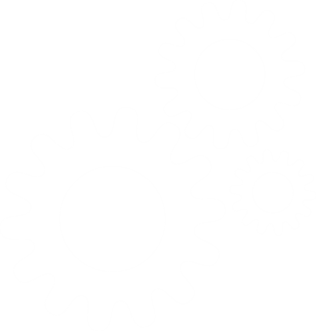 Concept stageConcept stagePartner Institution:Partner Institution:Key Contact:Key Contact:Title of course:Title of course:Level of course:Level of course: UG  PGT  PGR UG  PGT  PGR UG  PGT  PGRAnticipated start date:Anticipated start date:dd/mm/yyyydd/mm/yyyydd/mm/yyyyDoes the course proposal align with the University’s strategic plan?Does the course proposal align with the University’s strategic plan? Yes  No Yes  No Yes  NoRationale and anticipated market demand: (please detail below)Rationale and anticipated market demand: (please detail below)Rationale and anticipated market demand: (please detail below)Rationale and anticipated market demand: (please detail below)Rationale and anticipated market demand: (please detail below)How is it envisaged that the course will be constructed?How is it envisaged that the course will be constructed?How is it envisaged that the course will be constructed?How is it envisaged that the course will be constructed?How is it envisaged that the course will be constructed?	Constructed entirely from existing provision 	Constructed with a small number of new modules (up to one-third new credits of the new target award – for example 120 credits for a new 360 credit undergraduate programme) 	Constructed from more significant levels of new content or delivery in an existing area	A course in a new curriculum area / using a new method of delivery / involving external   collaboration / requires validation to meet external requirements (delete as appropriate)	Constructed entirely from existing provision 	Constructed with a small number of new modules (up to one-third new credits of the new target award – for example 120 credits for a new 360 credit undergraduate programme) 	Constructed from more significant levels of new content or delivery in an existing area	A course in a new curriculum area / using a new method of delivery / involving external   collaboration / requires validation to meet external requirements (delete as appropriate)	Constructed entirely from existing provision 	Constructed with a small number of new modules (up to one-third new credits of the new target award – for example 120 credits for a new 360 credit undergraduate programme) 	Constructed from more significant levels of new content or delivery in an existing area	A course in a new curriculum area / using a new method of delivery / involving external   collaboration / requires validation to meet external requirements (delete as appropriate)	Constructed entirely from existing provision 	Constructed with a small number of new modules (up to one-third new credits of the new target award – for example 120 credits for a new 360 credit undergraduate programme) 	Constructed from more significant levels of new content or delivery in an existing area	A course in a new curriculum area / using a new method of delivery / involving external   collaboration / requires validation to meet external requirements (delete as appropriate)	Constructed entirely from existing provision 	Constructed with a small number of new modules (up to one-third new credits of the new target award – for example 120 credits for a new 360 credit undergraduate programme) 	Constructed from more significant levels of new content or delivery in an existing area	A course in a new curriculum area / using a new method of delivery / involving external   collaboration / requires validation to meet external requirements (delete as appropriate)Will delivery of the new course rely on any significant new resources or capital expenditure? If yes please provide details: e.g. new members of staff, new teaching spaceWill delivery of the new course rely on any significant new resources or capital expenditure? If yes please provide details: e.g. new members of staff, new teaching spaceWill delivery of the new course rely on any significant new resources or capital expenditure? If yes please provide details: e.g. new members of staff, new teaching spaceWill delivery of the new course rely on any significant new resources or capital expenditure? If yes please provide details: e.g. new members of staff, new teaching spaceWill delivery of the new course rely on any significant new resources or capital expenditure? If yes please provide details: e.g. new members of staff, new teaching spaceAre there any other unusual aspects of the course? E.g. timetabling, fundingAre there any other unusual aspects of the course? E.g. timetabling, fundingAre there any other unusual aspects of the course? E.g. timetabling, fundingAre there any other unusual aspects of the course? E.g. timetabling, fundingAre there any other unusual aspects of the course? E.g. timetabling, fundingProposal supported by the Head of Administering Department at Partner Institution:Proposal supported by the Head of Administering Department at Partner Institution:Proposal supported by the Head of Administering Department at Partner Institution:Proposal supported by the Head of Administering Department at Partner Institution:Proposal supported by the Head of Administering Department at Partner Institution:Signed:Date:Proposal supported by the Dean of Partnerships:Proposal supported by the Dean of Partnerships:Proposal supported by the Dean of Partnerships:Proposal supported by the Dean of Partnerships:Proposal supported by the Dean of Partnerships:Date:Document ownerPartnerships TeamDocument authorRachel Frost, Senior Partnerships ManagerDocument last reviewed byDawn Mott, Partnerships Manager (Development and Oversight)Date last reviewedFebruary 2022Review frequencyAnnually